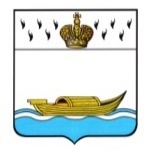 АДМИНИСТРАЦИЯВышневолоцкого городского округаПостановлениеот 21.03.2024                                                                                                  № 85г. Вышний ВолочекО внесении изменений в Положение о порядке и условиях оплаты  и стимулирования труда в муниципальных образовательных организациях Вышневолоцкого городского округа Тверской областиВ соответствии с Трудовым кодексом Российской Федерации,   постановлением Правительства Тверской области от 18.03.2024 № 109-пп    «О внесении изменений в постановление Правительства Тверской области     от 18.08.2017 № 247-пп», Уставом Вышневолоцкого городского округа Тверской области, Администрация Вышневолоцкого городского округа постановляет:1. Внести в Положение о порядке и условиях оплаты                               и стимулирования труда в муниципальных образовательных организациях Вышневолоцкого городского округа Тверской области, утвержденное постановлением Администрации Вышневолоцкого городского округа             от 25.12.2019 № 22 «Об утверждении Положения о порядке и условиях оплаты и стимулирования труда в муниципальных образовательных организациях Вышневолоцкого городского округа Тверской области»       (далее – Положение ) следующие изменения:1) пункт 2.7 раздела 2 Положения дополнить подпунктом 2.7.8 следующего содержания:«2.7.8. ежемесячная надбавка за выслугу лет.»;  2) пункт 3.4 раздела 3 Положения дополнить подпунктом 3.4.7 следующего содержания:«3.4.7. ежемесячная надбавка за выслугу лет.»;3).пункт 4.4 раздела 4 Положения дополнить подпунктом 4.4.7 следующего содержания:«4.4.7. ежемесячная надбавка за выслугу лет.»;4) пункт 5.4 раздела 5 Положения дополнить подпунктом 5.4.7 следующего содержания:«5.4.7. ежемесячная надбавка за выслугу лет.»;5) пункт 6.5 раздела 6 Положения дополнить подпунктом 6.5.7 следующего содержания:«6.5.7. ежемесячная надбавка за выслугу лет.»;»;6) пункт 8.5 раздела 8 Положения дополнить подпунктом 8.5.7 следующего содержания:«8.5.7. ежемесячная надбавка за выслугу лет.»;7). в разделе 10 Положения:пункт 10.1 дополнить подпунктом 10.1.8 следующего содержания:«10.1.7. ежемесячная надбавка за выслугу лет.»;в пункте 10.2 слова «в подпунктах 10.1.1 – 10.1.7» заменить словами «в подпунктах 10.1.1 – 10.1.8»;по тексту пункта 10.5 слова «не более чем 200%» заменить словами «не более чем 300%»;дополнить пунктом 10.11 следующего содержания:«10.11. Ежемесячная надбавка за выслугу лет устанавливается            по основной должности.Ежемесячная надбавка за выслугу лет устанавливается работникам организаций образования в зависимости от общего количества лет, отработанных в организациях образования и (или) муниципальных образовательных организациях, за исключением лет, проработанных в таких организациях по профессиям рабочих, в следующих размерах:а) 10% от должностного оклада – при выслуге лет от 1 года до 5 лет;б) 15% от должностного оклада – при выслуге лет от 5 лет до 10 лет;в) 20% от должностного оклада – при выслуге лет от 10 лет до 15 лет;г) 30% от должностного оклада – свыше 15 лет.В стаж работы, дающий право на получение ежемесячной надбавки      к должностному окладу за выслугу лет, включается время нахождения граждан в соответствии со статьями 10 и 23 Федерального закона                    от 27.05.1998 № 76-ФЗ «О статусе военнослужащих» на военной службе       по контракту, на военной службе по призыву.».2. Настоящее постановление подлежит официальному опубликованию в газете «Вышневолоцкая правда» и размещению на официальном сайте муниципального образования Вышневолоцкий городской округ Тверской области в информационно-телекоммуникационной сети «Интернет».3. Контроль за исполнением настоящего постановления оставляю         за собой.4. Настоящее постановление вступает в силу со дня официального опубликования, распространяется на правоотношения, возникшие с 18 марта 2024 года. ГлаваВышневолоцкого городского округа                                                 Н.П. Рощина